第五章  酒的類別（四）－威士忌、白蘭地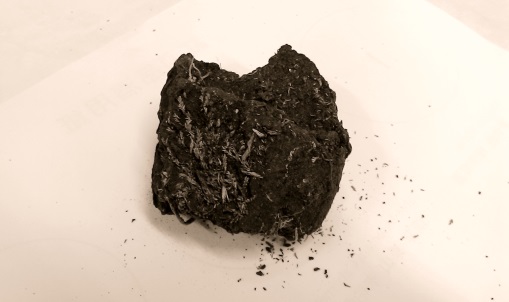 一、威士忌（＿＿＿＿＿、＿＿＿＿＿）（一）基本資料（二）美國威士忌（＿＿＿＿＿＿＿＿＿＿）以波本威士忌為基酒的調酒（三）蘇格蘭威士忌（＿＿＿＿＿＿＿＿＿＿）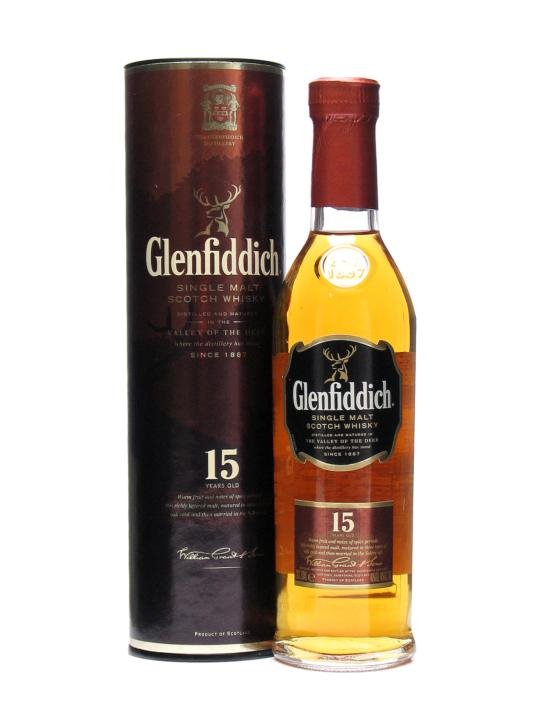 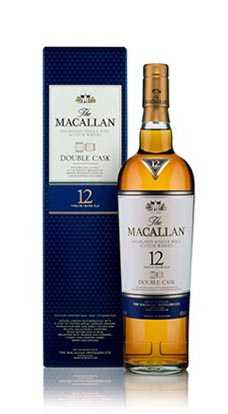 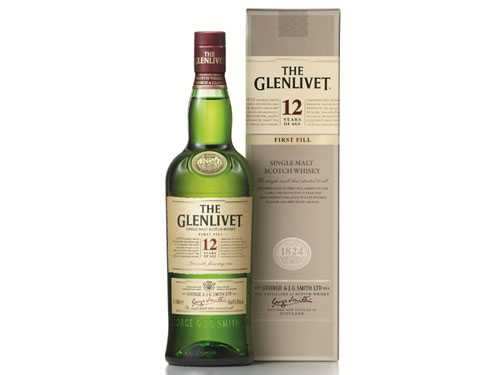 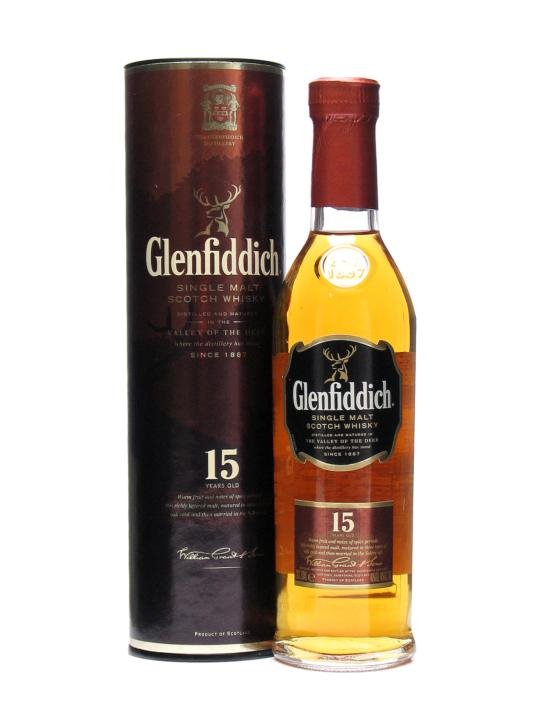 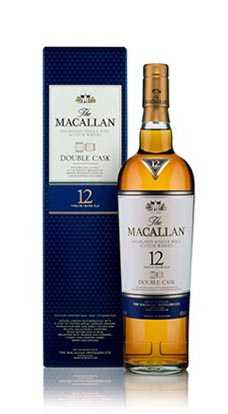 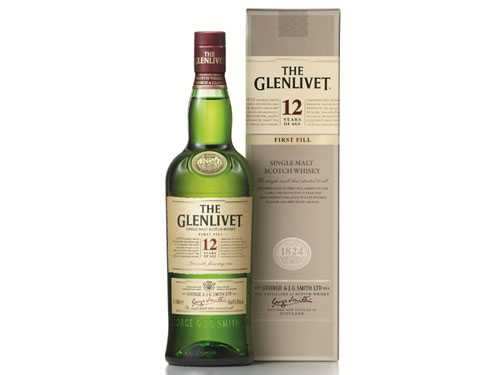 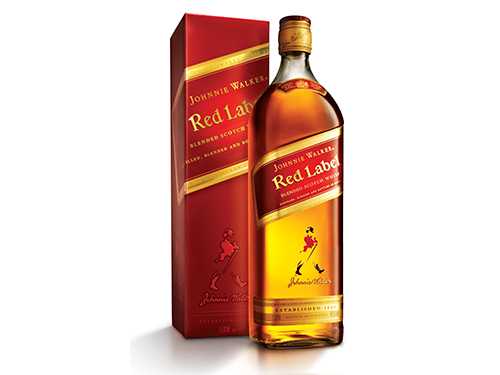 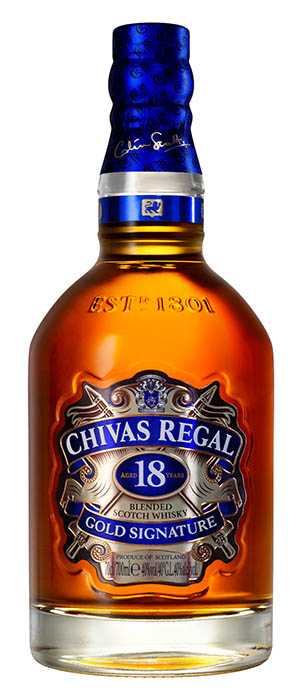 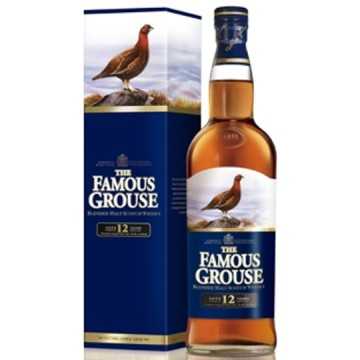 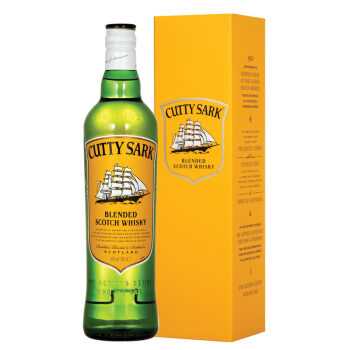 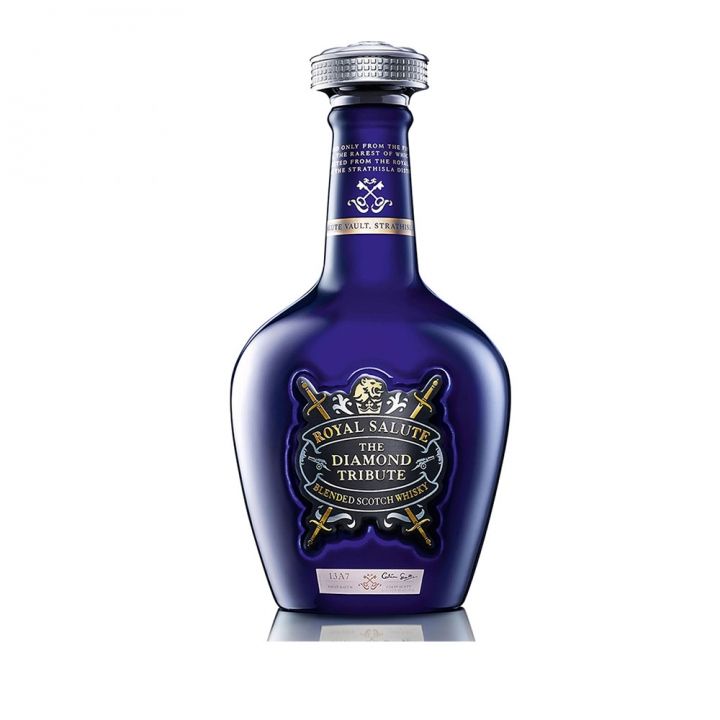 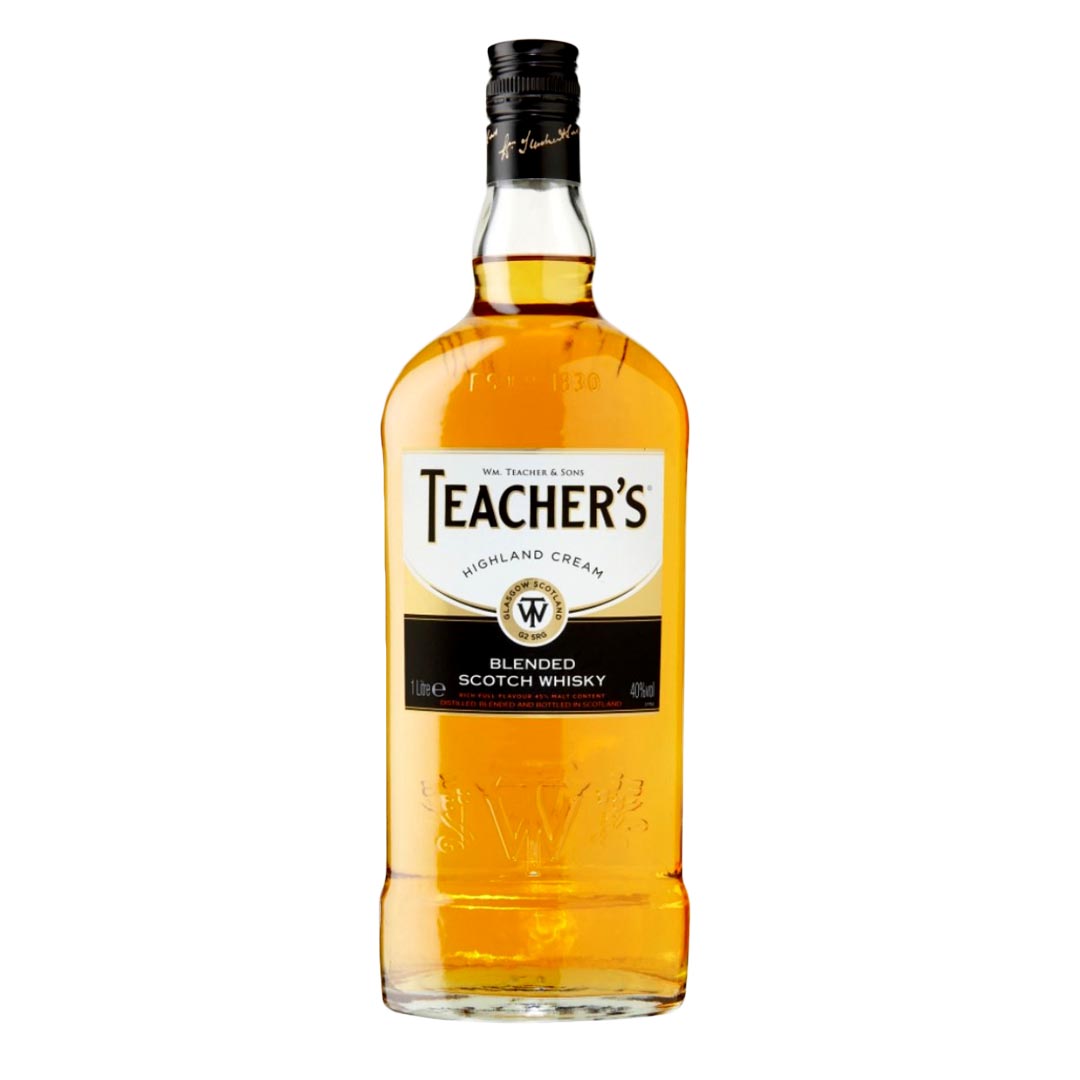 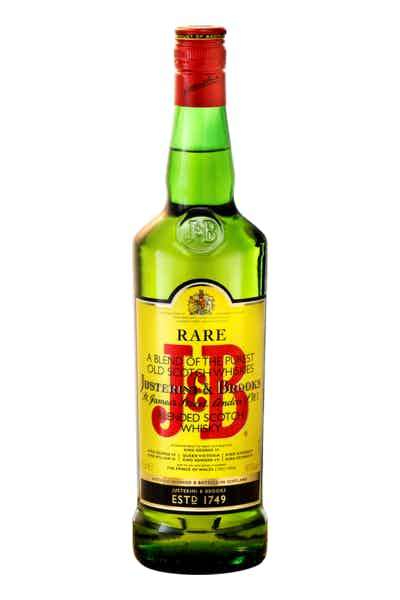 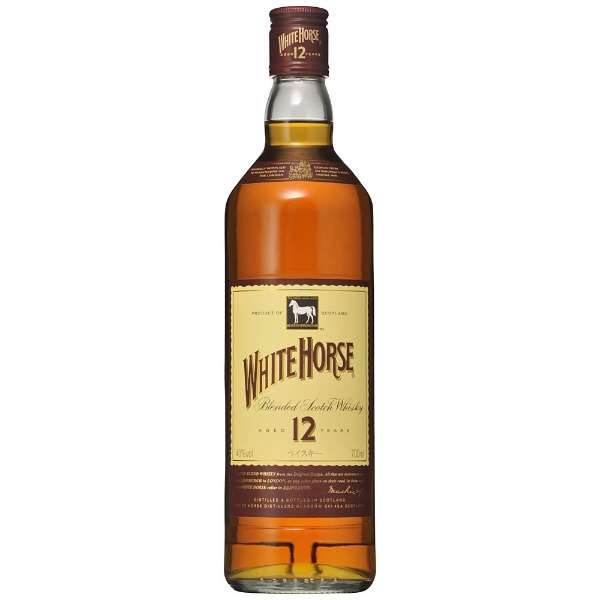 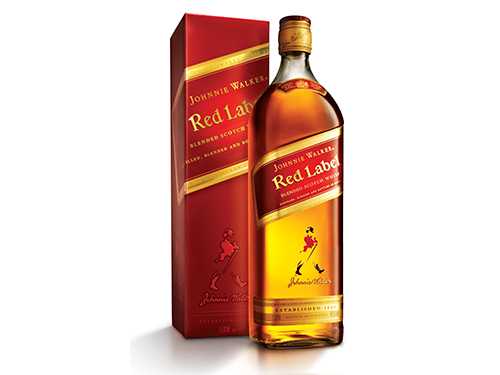 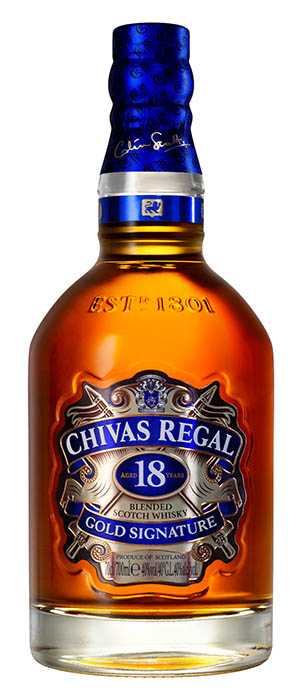 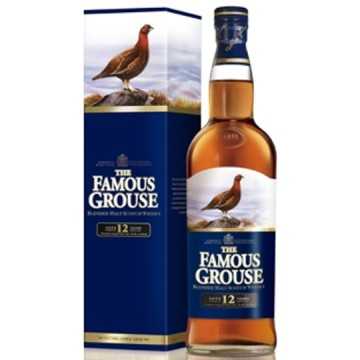 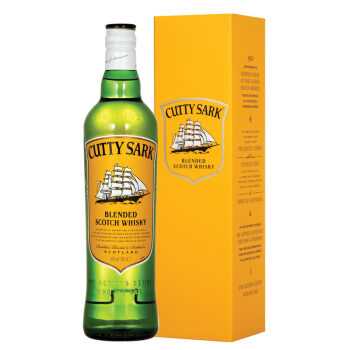 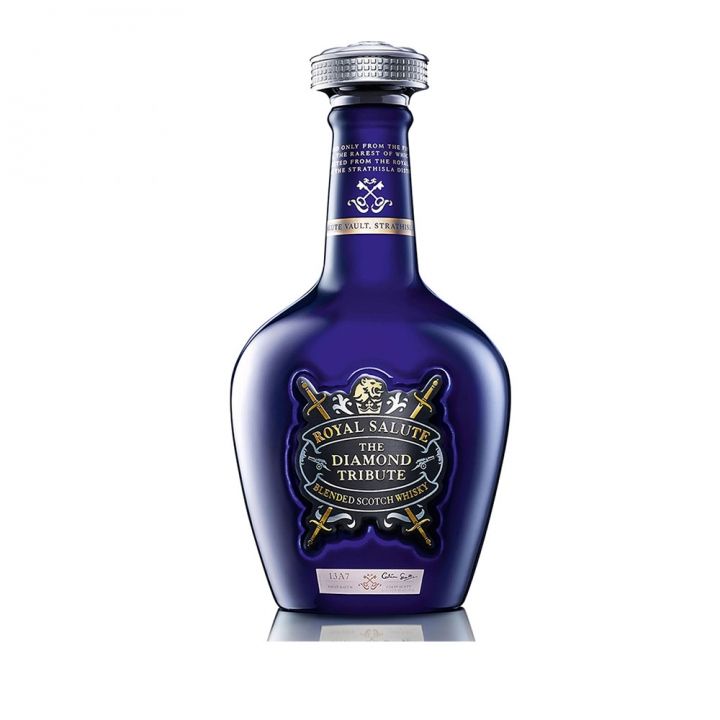 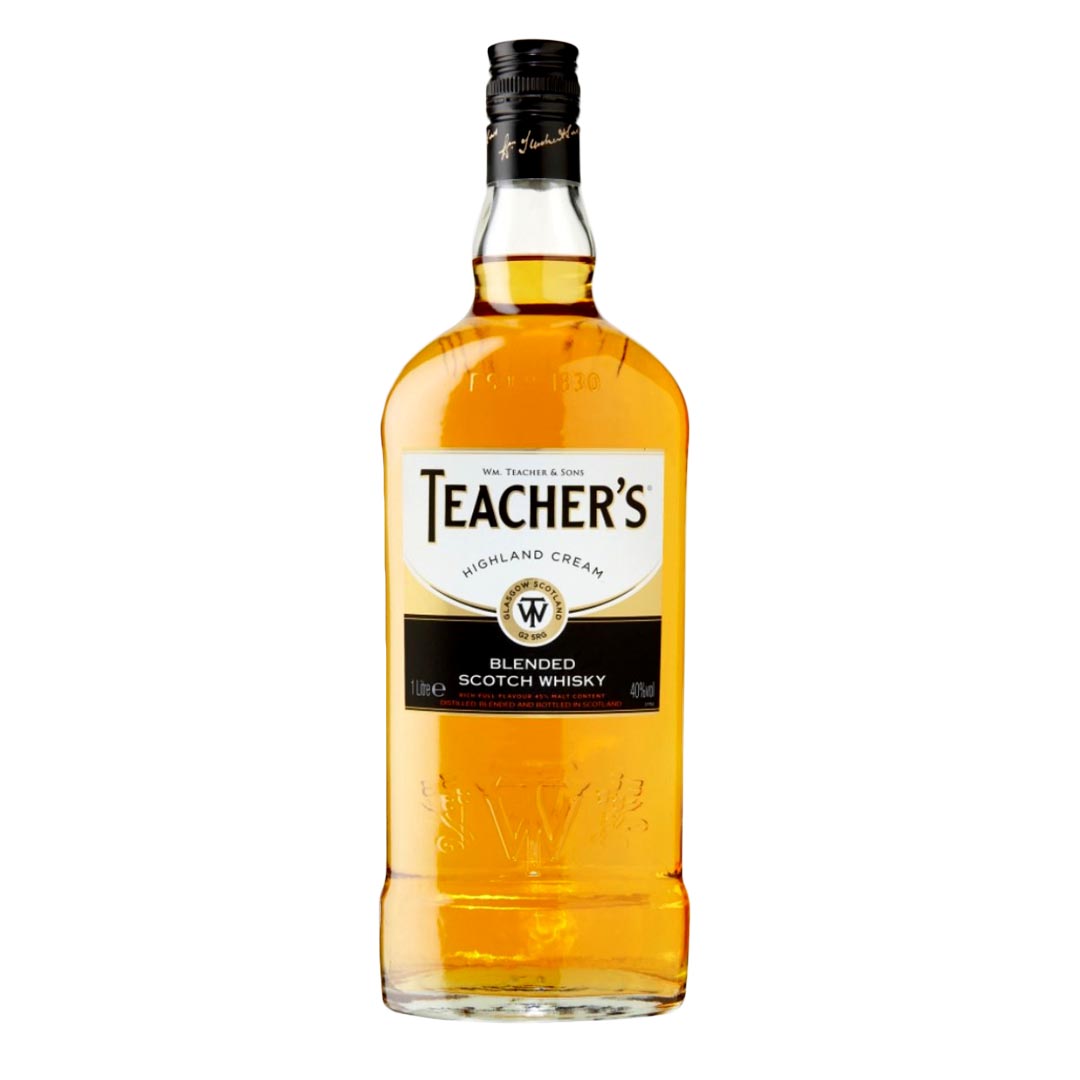 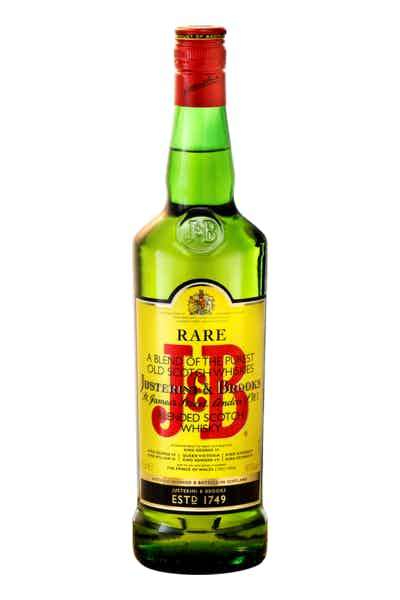 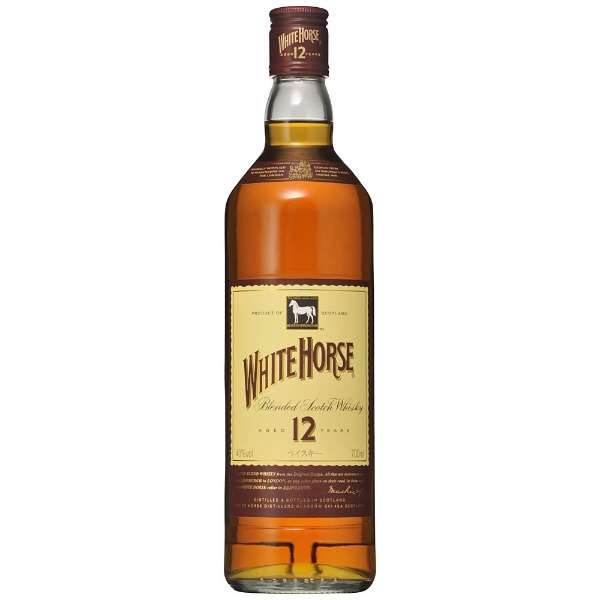 以蘇格蘭威士忌為基酒的調酒（四）愛爾蘭威士忌（＿＿＿＿＿＿＿＿＿＿）＊愛爾蘭威士忌常見品牌（五）加拿大威士忌（＿＿＿＿＿＿＿＿＿＿）＊加拿大威士忌常見品牌（六）威士忌的飲用方式二、白蘭地（＿＿＿＿＿）（一）基本資料（二）產區（三）品質※所以，白蘭地標籤上的名稱可以解釋為：（四）Cocktail原料酒精濃度顏色熟成時間＿＿＿、＿＿＿＿＿～＿＿％＿＿＿＿色＿～＿年名稱由來鑰匙台灣的威士忌產地＿＿＿＿語：      ＿＿＿＿＿＿＿＿＿＿＿、＿＿＿＿＿＿＿（Kavalan）＿＿＿、＿＿＿＿、＿＿＿＿、＿＿＿、＿＿＿＿酒種條件波本（＿＿＿＿）1. 產地在＿＿＿＿＿＿。2. 規定要＿＿％以上的＿＿＿，加上其他穀物。3. 酒精濃度在＿＿～＿＿％之間，最高不能超過80％。4. 放在＿＿＿＿＿＿＿陳釀2年以上。5. 使用的成分甜度高，比較不具辛辣味。玉米（＿＿＿＿）1. 原料中的玉米要超過＿＿％以上。2. 使用＿＿＿＿的舊橡木桶陳釀。裸麥（＿＿＿）規定要＿＿％以上的＿＿＿＿，並且在有烤過的新橡木統陳年。調和威士忌混和不同的原料，但其中一種要20％以上。淡質威士忌1972年後，美國生產的新威士忌，味道清淡。著名的廠牌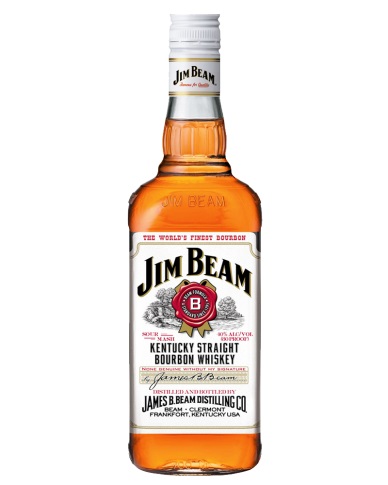 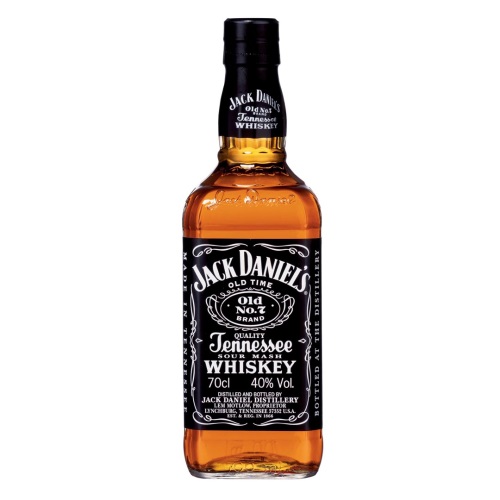 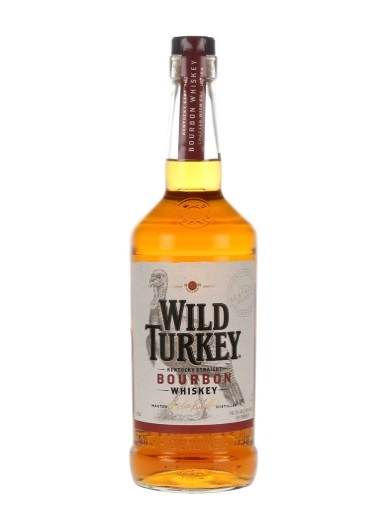 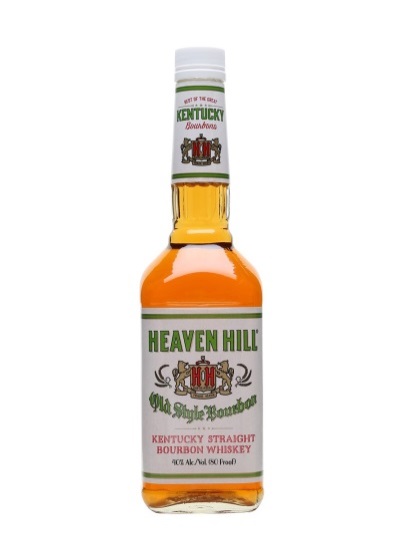 （＿＿＿＿）（＿＿＿＿＿＿）（＿＿＿＿＿）（＿＿＿＿＿）成份調製法裝飾物杯器皿波本可樂(__________)30ml ＿＿＿＿＿＿Top with ＿＿＿BuildingLemon SliceHigh Ball Glass曼哈頓(___________)45ml ＿＿＿＿＿＿15ml Rosso Vermouth(＿＿＿＿＿＿＿)Dash Angostura BittersStirCherryMartini Glass紐約(__________)45ml ＿＿＿＿＿＿15ml Fresh Lime Juice10ml Sugar Syrup10ml Grenadine Syrup（＿＿＿＿＿＿）ShakeOrange SliceCocktail Glass成份調製法裝飾物杯器皿教父(___________)45ml ＿＿＿＿＿＿＿＿15ml Amaretto(＿＿＿＿＿＿＿)BuildingOld Fashioned Glass(___________)Rob Roy45ml ＿＿＿＿＿＿＿＿15ml Rosso VermouthDash Angostura Bitters(＿＿＿＿＿＿＿)StirCherryMartini Glass銹釘子(__________)45ml Blended Scotch Whisky30ml Drambuie(＿＿＿＿＿＿＿)StirLemon PeelCocktail Glass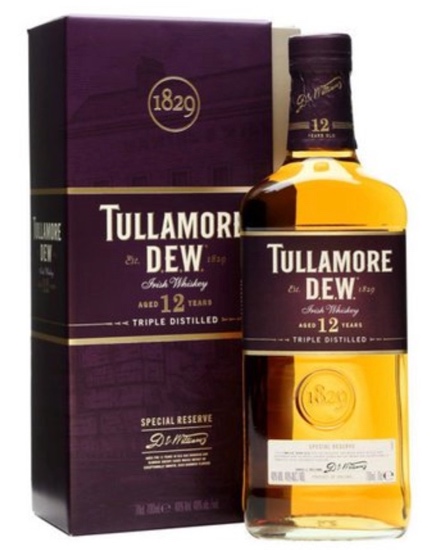 Tullamore Dew（＿＿＿＿＿）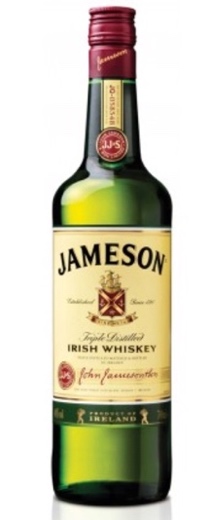 Jameson（＿＿＿＿＿）成份調製法裝飾物杯器皿愛爾蘭咖啡Irish Coffee45ml ＿＿＿＿＿＿＿＿8g Sugar30ml Espresso Coffee120ml Boiling WaterTop with Whipped Cream(＿＿＿＿＿＿＿)BuildingCocoa PowderIrish Coffee Glass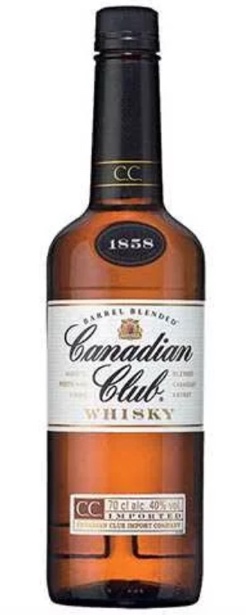 Canadian Club（＿＿＿＿＿＿＿）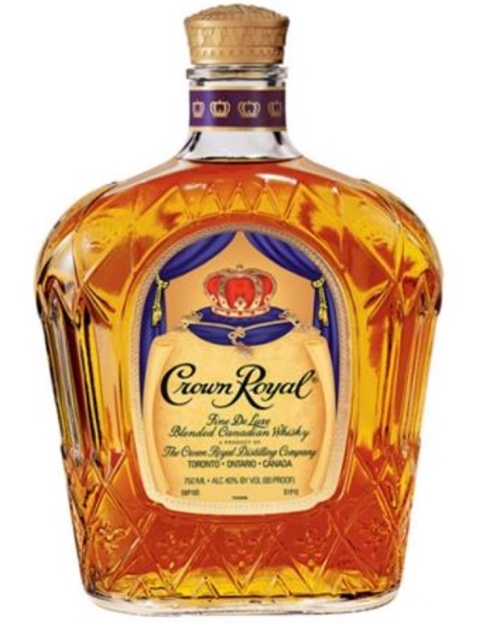 Crown Royal（＿＿＿＿＿）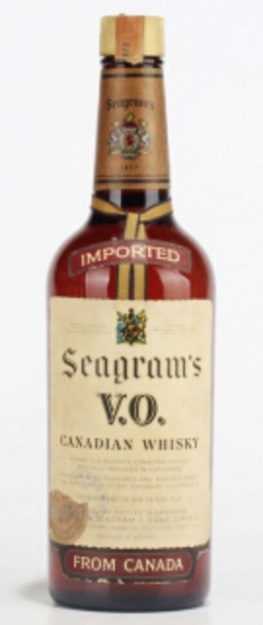 Seagream’s V.O（＿＿＿＿＿）1. 純飲＿＿＿＿＿＿＿/Neats使用列酒杯裝，通常會附一杯水。2. 加冰塊＿＿＿＿＿＿＿用古典酒杯服務。3. 加水Scotch ＿＿＿＿＿＿日文稱為：「＿＿＿＿」，多以高飛球杯服務。原料酒精濃度別稱產地＿＿＿、＿＿＿＿＿～＿＿％＿＿＿＿＿＿＿國＿＿＿區有名字根熟成耗損Brande _____之意＿～＿％/年法國 夸、馬洪我在煮過的葡萄酒中發現葡萄酒的靈魂。我在煮過的葡萄酒中發現葡萄酒的靈魂。我在煮過的葡萄酒中發現葡萄酒的靈魂。法國 雨果燃燒的酒燃燒的酒燃燒的酒類別特色特色特色特色＿＿＿白蘭地（＿＿＿＿＿）1. 此區稱為「＿＿＿＿＿＿」。2. 使用傳統榨汁、發酵並以＿＿＿＿＿＿＿＿＿＿採＿階段蒸餾；第二年的＿月要蒸餾完畢。酒液要裝在特製橡木桶中。3. 法國白蘭地有六大產區，其中：(1) Grande Champagne: 用大香檳區產出的葡萄蒸餾出來的  ＿＿＿＿＿＿。(2) Fine Champagne: ＿＿%以上大香檳或小香檳區產出之葡萄蒸餾而成。(3) Cognac: 指的是干邑區一般產地產的白蘭地。1. 此區稱為「＿＿＿＿＿＿」。2. 使用傳統榨汁、發酵並以＿＿＿＿＿＿＿＿＿＿採＿階段蒸餾；第二年的＿月要蒸餾完畢。酒液要裝在特製橡木桶中。3. 法國白蘭地有六大產區，其中：(1) Grande Champagne: 用大香檳區產出的葡萄蒸餾出來的  ＿＿＿＿＿＿。(2) Fine Champagne: ＿＿%以上大香檳或小香檳區產出之葡萄蒸餾而成。(3) Cognac: 指的是干邑區一般產地產的白蘭地。1. 此區稱為「＿＿＿＿＿＿」。2. 使用傳統榨汁、發酵並以＿＿＿＿＿＿＿＿＿＿採＿階段蒸餾；第二年的＿月要蒸餾完畢。酒液要裝在特製橡木桶中。3. 法國白蘭地有六大產區，其中：(1) Grande Champagne: 用大香檳區產出的葡萄蒸餾出來的  ＿＿＿＿＿＿。(2) Fine Champagne: ＿＿%以上大香檳或小香檳區產出之葡萄蒸餾而成。(3) Cognac: 指的是干邑區一般產地產的白蘭地。1. 此區稱為「＿＿＿＿＿＿」。2. 使用傳統榨汁、發酵並以＿＿＿＿＿＿＿＿＿＿採＿階段蒸餾；第二年的＿月要蒸餾完畢。酒液要裝在特製橡木桶中。3. 法國白蘭地有六大產區，其中：(1) Grande Champagne: 用大香檳區產出的葡萄蒸餾出來的  ＿＿＿＿＿＿。(2) Fine Champagne: ＿＿%以上大香檳或小香檳區產出之葡萄蒸餾而成。(3) Cognac: 指的是干邑區一般產地產的白蘭地。＿＿＿白蘭地（＿＿＿＿＿）＿＿＿連續蒸餾壺蒸餾＿＿次，使用黑橡木桶陳年，味道較重。產區：＿＿＿＿東南方。＿＿＿連續蒸餾壺蒸餾＿＿次，使用黑橡木桶陳年，味道較重。產區：＿＿＿＿東南方。＿＿＿連續蒸餾壺蒸餾＿＿次，使用黑橡木桶陳年，味道較重。產區：＿＿＿＿東南方。＿＿＿連續蒸餾壺蒸餾＿＿次，使用黑橡木桶陳年，味道較重。產區：＿＿＿＿東南方。其他白蘭地1. French Brandy(法國白蘭地): 法國除了上述兩地所生產的白蘭地總稱。2. Marc(＿＿＿白蘭地): 用葡萄酒渣為原料製作，經過蒸餾、裝桶、儲存的一連串過程。最有名氣的為＿＿＿＿ (＿＿＿＿酒渣白蘭地)。3. ＿＿＿＿＿＿(蘋果白蘭地): 是法國西海岸＿＿＿＿省盛產的蘋果製作出來之白蘭地稱之。美國生產的白蘭地稱為   ＿＿＿＿＿＿＿＿＿。4. 各種白蘭地的名稱
櫻桃白蘭地：＿＿＿＿＿＿（德國）、＿＿＿＿＿＿（瑞士）
梨子白蘭地：＿＿＿＿＿＿＿＿＿＿（歐洲）
覆盆子白蘭地：＿＿＿＿＿＿（希臘）1. French Brandy(法國白蘭地): 法國除了上述兩地所生產的白蘭地總稱。2. Marc(＿＿＿白蘭地): 用葡萄酒渣為原料製作，經過蒸餾、裝桶、儲存的一連串過程。最有名氣的為＿＿＿＿ (＿＿＿＿酒渣白蘭地)。3. ＿＿＿＿＿＿(蘋果白蘭地): 是法國西海岸＿＿＿＿省盛產的蘋果製作出來之白蘭地稱之。美國生產的白蘭地稱為   ＿＿＿＿＿＿＿＿＿。4. 各種白蘭地的名稱
櫻桃白蘭地：＿＿＿＿＿＿（德國）、＿＿＿＿＿＿（瑞士）
梨子白蘭地：＿＿＿＿＿＿＿＿＿＿（歐洲）
覆盆子白蘭地：＿＿＿＿＿＿（希臘）1. French Brandy(法國白蘭地): 法國除了上述兩地所生產的白蘭地總稱。2. Marc(＿＿＿白蘭地): 用葡萄酒渣為原料製作，經過蒸餾、裝桶、儲存的一連串過程。最有名氣的為＿＿＿＿ (＿＿＿＿酒渣白蘭地)。3. ＿＿＿＿＿＿(蘋果白蘭地): 是法國西海岸＿＿＿＿省盛產的蘋果製作出來之白蘭地稱之。美國生產的白蘭地稱為   ＿＿＿＿＿＿＿＿＿。4. 各種白蘭地的名稱
櫻桃白蘭地：＿＿＿＿＿＿（德國）、＿＿＿＿＿＿（瑞士）
梨子白蘭地：＿＿＿＿＿＿＿＿＿＿（歐洲）
覆盆子白蘭地：＿＿＿＿＿＿（希臘）1. French Brandy(法國白蘭地): 法國除了上述兩地所生產的白蘭地總稱。2. Marc(＿＿＿白蘭地): 用葡萄酒渣為原料製作，經過蒸餾、裝桶、儲存的一連串過程。最有名氣的為＿＿＿＿ (＿＿＿＿酒渣白蘭地)。3. ＿＿＿＿＿＿(蘋果白蘭地): 是法國西海岸＿＿＿＿省盛產的蘋果製作出來之白蘭地稱之。美國生產的白蘭地稱為   ＿＿＿＿＿＿＿＿＿。4. 各種白蘭地的名稱
櫻桃白蘭地：＿＿＿＿＿＿（德國）、＿＿＿＿＿＿（瑞士）
梨子白蘭地：＿＿＿＿＿＿＿＿＿＿（歐洲）
覆盆子白蘭地：＿＿＿＿＿＿（希臘）品牌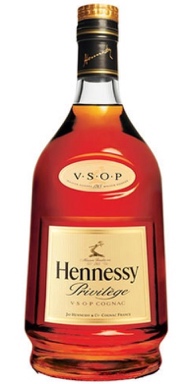 Hennessy(_________)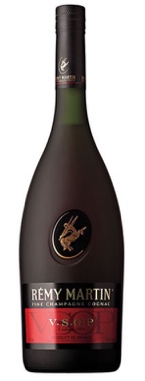 Remy Martin(_________)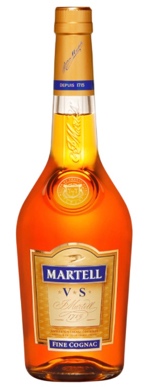 Martell(_________)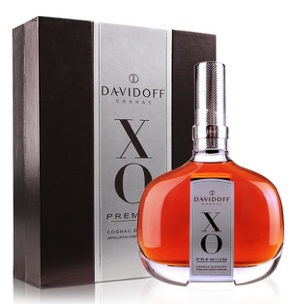 Davidoff(_________)等級解讀解讀存放時間3 Star三星級三星級至少3年V.S.V：S：至少3年V.S.O.PV：S：O：P：至少4年雅邑（＿＿年）Napoleon拿破崙等級拿破崙等級至少6年雅邑（＿＿年）X.O.X：O：至少8年Extra特級的特級的至少15年Louis XIII人頭馬製造最貴的白蘭地人頭馬製造最貴的白蘭地成份調製法裝飾物杯器皿白蘭地亞歷山大(_____________)ShakeNutmeg Powder(_________)Cocktail Glass側車(__________)ShakeOrange Slice & CherryCocktail Glass